FRIDAY, 20. 3.Fun time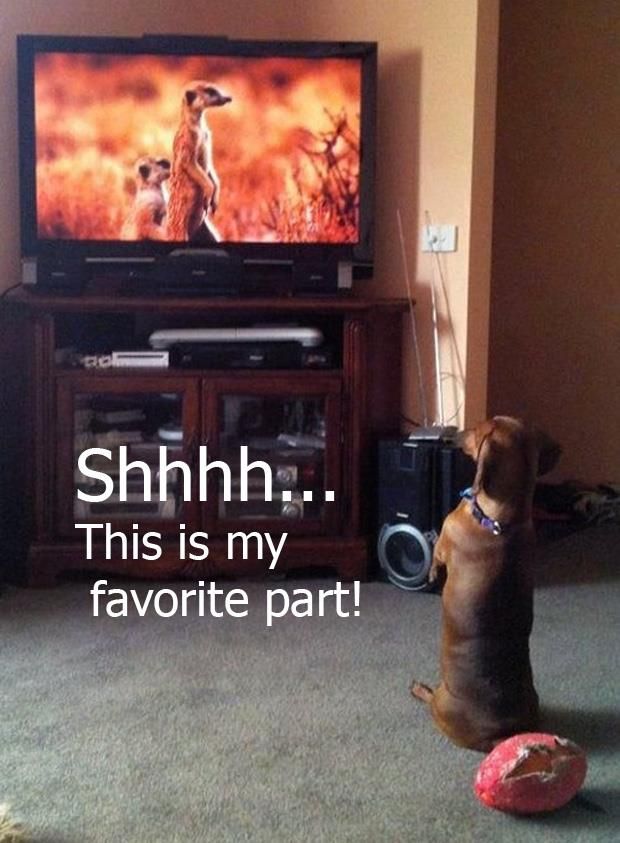 Let's exercise and dance! https://www.youtube.com/watch?v=mrkIhHnKQTshttps://www.youtube.com/watch?v=CT86Dl442jAhttps://www.youtube.com/watch?v=oLaJ4jyKBUY7 minut vaje (glasno ponavljaj govorno vajo)Learn togetherHOMEWORKDOMAČA NALOGAOglej si posnetek https://www.youtube.com/watch?v=qOANU29evlIUganeš, o čem se bomo pogovarjali? Yeeeeees, birthday PRESENTS, PARTY, MUSIC, FUN!Open your book on pg. 44. Odpri Učb. na strani 44.Poslušaj nalogo 1. in nalogo 2. a.V primeru, da ti posnetek slučajno ne dela, skušaj prebrati besede pri nalogi 2. aV zvezek zapiši naslov: MY BIRTHDAYIzpiši vse besede iz naloge 2. a in dodaj slovenski prevod.Besedo (besede) tudi nariši/prilepi.npr. a paper hat – papirnati klobuček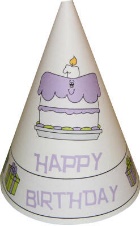 DZ str. 42Beri - vsak dan malo, velja Knjigo sem pripela na spletno stran. Upam, da ti bo všeč.